Методические указанияпо выполнению практических и лабораторных работ поПМ 05. Приготовление, оформление и подготовка к реализациихлебобулочных, мучных кондитерских изделий разнообразногоассортимента                            ПРОФЕССИИ 43.01.09  ПОВАР, КОНДИТЕРТематика лабораторных занятийКритерии оценивания«5» - отличные теоретические знания и полное соблюдение технологического процесса приготовления блюда;соответствие его требованиям к качеству и рецептуре;соблюдение правил санитарии и гигиены, требований техники безопасности;отличное составление и оформление отчета по практической работе.«4» - хорошие теоретические знания по приготовления блюда и незначительные ошибки в технологии, исправленные самим обучающимся;исправимые недостатки по требованиям к качеству, соблюдение рецептуры;соблюдение правил санитарии и требований по технике безопасности;хорошее составление и оформление отчета по практической работе.«3» - удовлетворительные теоретические знания по приготовлению блюда, значительная помощь мастера п/о во время технологического процесса приготовления блюда;неисправные дефекты блюда, не влияющие на его вкусовые качества;полное соблюдения правил санитарии и гигиены, требовании техники безопасности;удовлетворительное составление и оформление отчета по практической работе.«2» - грубое нарушение технологического процесса приготовления блюда, приведшее к несоответствию требований к качеству;нарушении правил санитарии и гигиены, требований техники безопасности;неудовлетворительное составление и оформления отчета по практической работе.Техника безопасности при выполнении лабораторных работ Перед началом работы:Внимательно прослушайте инструктаж преподавателя о порядке и особенностях выполнения лабораторной работы;Внимательно изучите методические рекомендации к работе, которую выполняете и строго руководствуетесь;Подготовьте рабочее место для безопасной работы: уберите его, если на нем находятся посторонние предметы;Проверьте и подготовьте к работе, согласно методическим рекомендациям, необходимые инструменты и принадлежности.Во время работы:Выполняйте только ту работу, которая разрешена преподавателем;За разъяснениями по всем вопросам выполнения работы обращайтесь к преподавателюБудьте внимательны и аккуратны. Не отвлекайтесь сами и не отвлекайте других. Не вмешивайтесь в процесс работы других обучающихся, если это предусмотрено инструкциейПо окончании работы:Наведите порядок на рабочем месте и сдайте его преподавателю;Сдайте преподавателю учебную литературу и инструменты;При выполнении работы строго запрещается:Бесцельно ходить по кабинету;Покидать помещение кабинета в рабочее время без разрешения преподавателя.Лабораторная работа № 1 (4 ч)Наименование работы: Рисование элементов, выполняемых при помощи кондитерского мешка и корнетика.Цель: Приобрести практический опыт украшать корнетиком, применять отсадочные мешки для изготовления украшения.Оборудование: весоизмерительное оборудование, электрическая плита, жарочные шкафы с кондитерскими листами и противнями, холодильные шкафы взбивальная машина миксер, блендер, чайник электрический производственные столы.Инвентарь, инструменты, посуда: ножи поварской тройки, лопатки, формы силиконовые, коврики силиконовые, мешки кондитерские с насадками, венчики для взбивания, бумага пергаментная, столовая посуда и приборы для подачи и бракеража готовых изделий.Сырье: яйцо куриное, сахар, масло сливочное, молоко сгущенное, кислота лимонная, ванилин кондитерский, красители пищевые, кофе, орехи, вино десертное.Последовательность технологических операций:1.Организация рабочего места. Подобрать посуду, инвентарь, оборудование и рационально организовать рабочее место. Изготовление производить за производственными столами расположив инвентарь и посуду справа, сырье – слева.2.Первичная обработка сырья. Сырье взвесить, проверить качество в соответствии с действующими стандартами и техническими условиями. Произвести первичную обработку сырья согласно технологии.3.Приготовление кремов.4.Бракераж и органолептическая оценка качества изделий.5.Уборка рабочего места.6.Оформление отчета.Опишите украшения, выполняемые с помощью трубочек с гладким и прямым срезом сотверстием диаметром от 2 до 6 мм:«Змейка»__________________________________________________________________________________________________________________________________________________________«Веревочка»__________________________________________________________________________________________________________________________________________________________«Веткаландыша»______________________________________________________________________________________________________________________________________________________________________________________________________________________________Украшения,  выполняемые  с  помощью  трубочек  различного  диаметра  с  зубчатымсрезом:«Звездочка»________________________________________________________________________________________________________________________________________________«Розанчик»______________________________________________________________________________________________________________________________________________________________________________________________________________________________Украшения, выполняемые с помощью трубочек с клинообразным срезом:«Листик»________________________________________________________________________ _________________________________________________________________________Украшения, выполняемые с помощью трубочек с гладкими и прямыми срезами с отверстиями диаметрами от 2 до 6 мм.1.Насадка многоточечная.	2. Насадка Бордюрная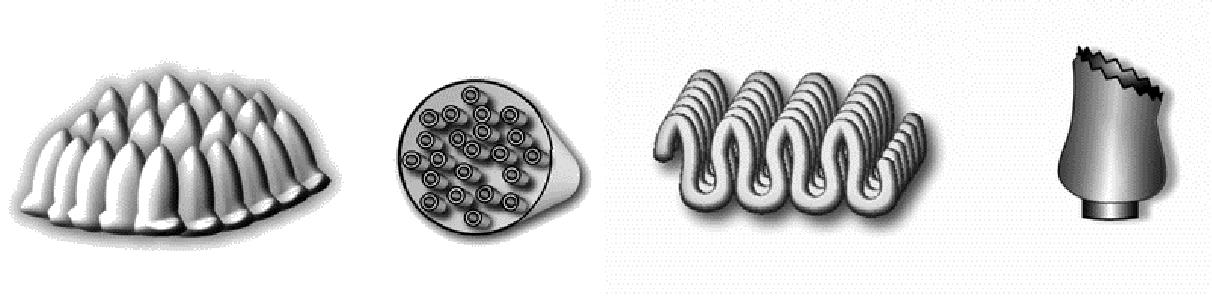 3. Насадка мелкокольцевая	4. Насадка	тринадцатизубцовая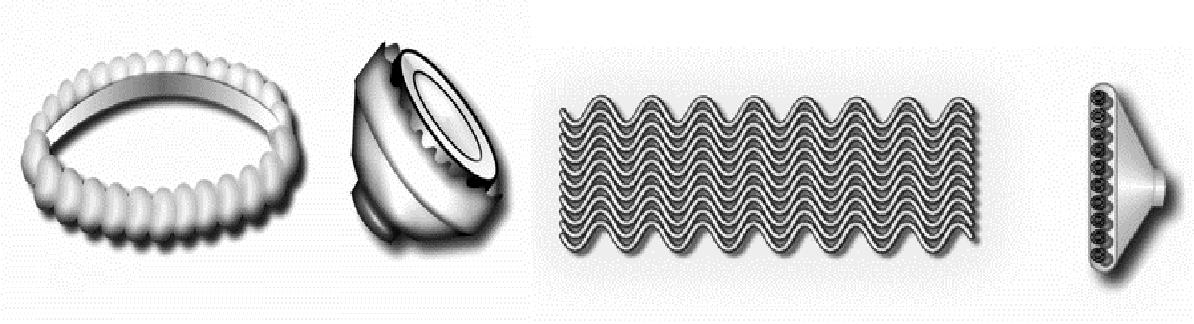 5. Насадка лепестковая	6. Насадка цветочная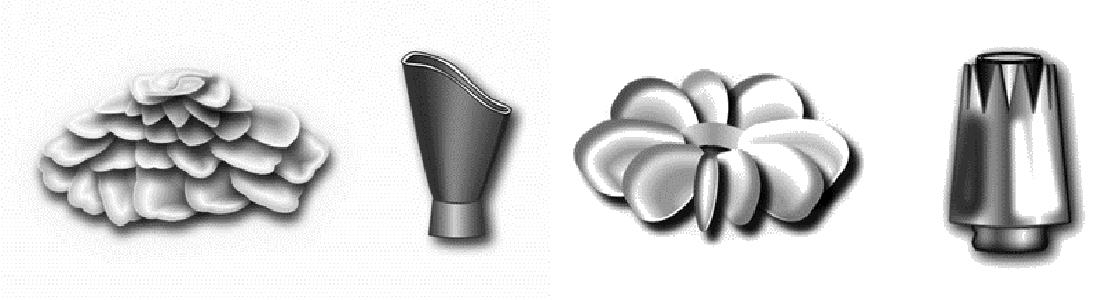 7.Насадка крупнокольцевая	8. Насадка ленточная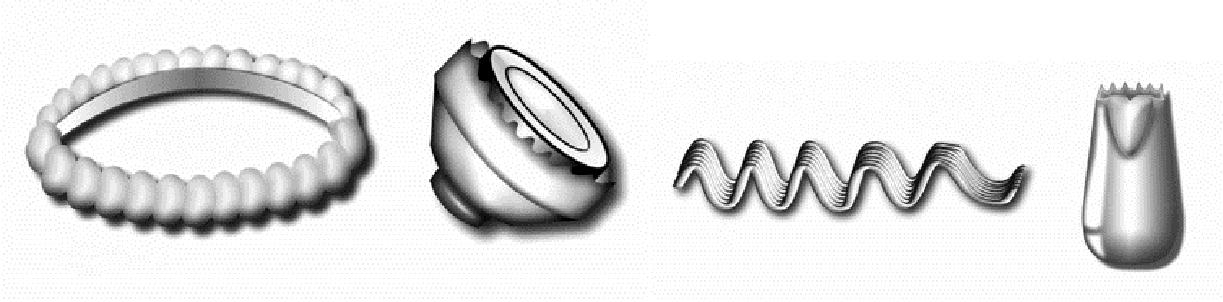 Приготовить крема и украсить корнетском различными насадками:1.Крем сливочный основнойКрем белковыйКрем сливочный кофейныйКрем сливочный фруктовыйКрем сливочный ореховыйРежим хранения отделочных полуфабрикатов. Данные занесите в таблицу.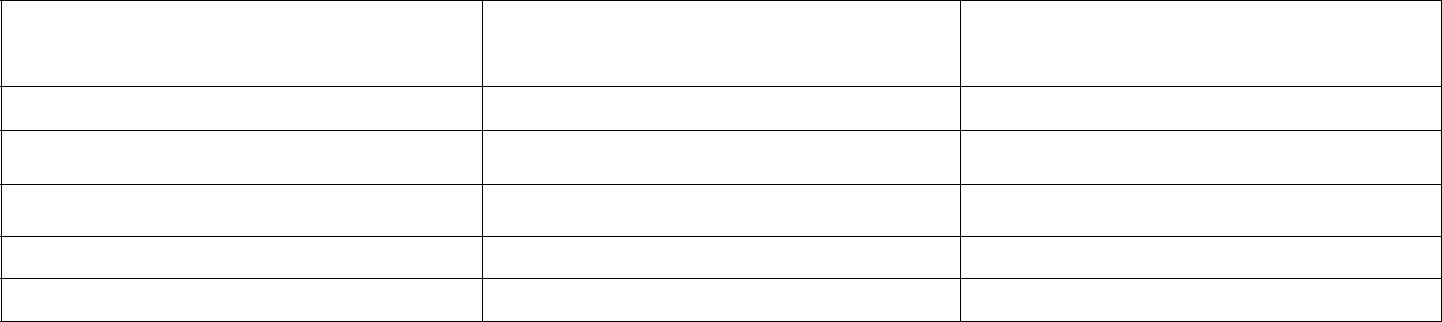 Наименование отделочных Температура, влажность Сроки хранения полуфабрикатовКрем сливочный основнойКрем белковыйКрем сливочный кофейныйКрем сливочный фруктовыйКрем сливочный ореховыйОформить отчетОписать органолептические показатели качества приготавливаемых изделий (указать причины возможных дефектов, пути их устранения). Заполнить таблицу:Лабораторная работа № 2 (4 ч)Наименование работы: Приготовление отделочных полуфабрикатов.Цель: Приобрести практический опыт в приготовлении отделочных полуфабрикатов. Оборудование: весоизмерительное оборудование, свч, электрическая плита, жарочные шкафы с кондитерскими листами и противнями, холодильные шкафы взбивальная машина миксер, блендер, чайник электрический производственные столы.Инвентарь, инструменты, посуда: ножи поварской тройки, щумовки, лопатки, емкости для хранения сухих продуктов, сотейники, сита, дуршлаки, выемки для теста, формы металлические, формы силиконовые, коврики силиконовые, молды, кисти для смазки изделий, мешки кондитерские с насадками, скалки, венчики для взбивания, бумага пергаментная, столовая посуда и приборы для подачи и бракеража готовых изделий.Сырье: яйцо куриное, сахар, масло сливочное, молоко сгущенное, пудра рафинадная, вино десертное, желатин листовой, сок натуральный (фрукты), какао – порошок, кислота лимонная, ванилин кондитерский, красители пищевые, изомальт, шоколад «Каллибаут», мастика сахарная.Технологическая последовательности приготовлении отделочныхполуфабрикатов.Первичная обработка сырья. Сырье взвесить, проверить качество в соответствии с действующими стандартами и техническими условиями. Произвести первичную обработку сырья согласно технологии.Приготовление отделочных полуфабрикатовБракераж и органолептическая оценка качества изделийУборка рабочего места.Оформление отчета.Дать характеристику глазури по признакам: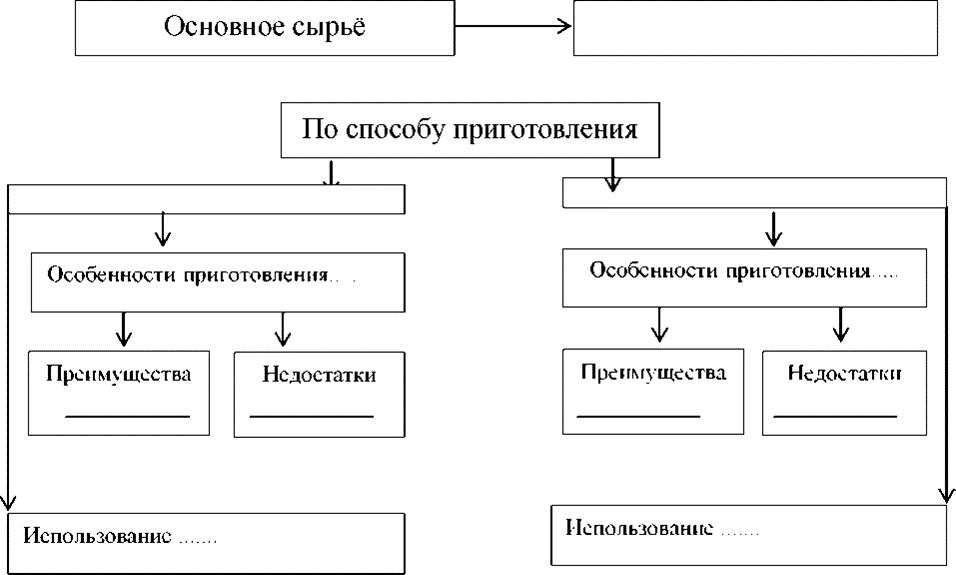 Режим хранения отделочных полуфабрикатов. Данные занесите в таблицу.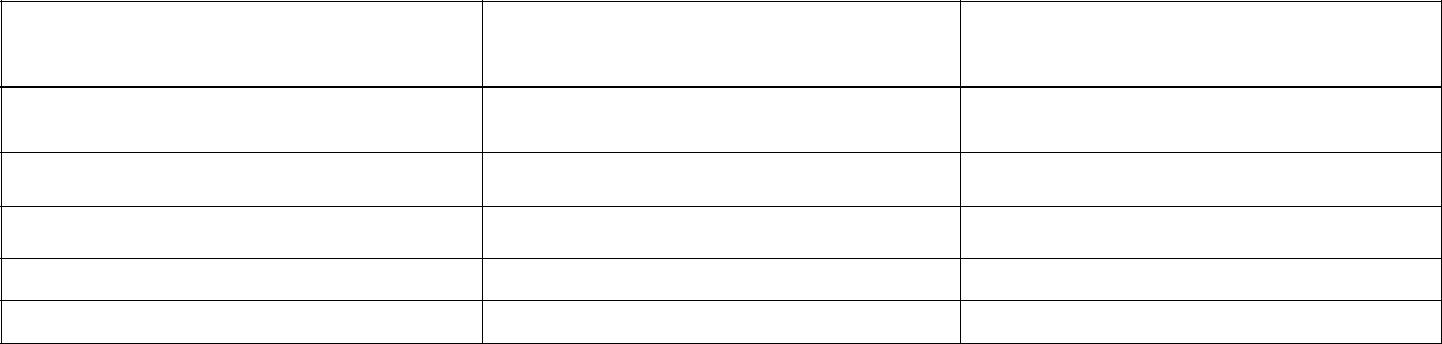 Наименование отделочных Температура, влажность Сроки хранения полуфабрикатовКрем сливочныйКрем заварнойКрем белковыйГлазурьМастика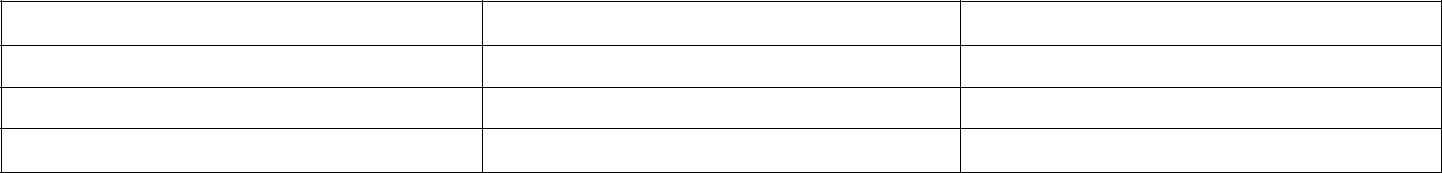 Помада основнаяМарципанКандирКарамельОформить отчетОписать органолептические показатели качества приготавливаемых изделий (указать причины возможных дефектов, пути их устранения). Заполнить таблицу:Контрольные вопросы:Дефекты помады, причины их возникновения и способы устранения.В приготовлении какого крема используют яично- молочный сироп?В каких целях в приготовлении крема из сливок используют желатин?Что такое нонпарель?Что такое ганаш?Какие полуфабрикаты производят из смесей и продуктов промышленного производства?Какие виды шоколада производит промышленность для приготовления глазурей?Практическое занятие№1 (2 ч)Наименование работы: Решение задач на определение упека, припека, расчет количества воды для приготовления хлебобулочных изделий и хлеба.Цель: Изучить процедуру расчёта рецептур на изделия из дрожжевого теста. Расчет упека и припека в изделиях. Расчет выхода изделий.Литература Сборник рецептур мучных, кондитерских и булочных изделий. СПб.: Профи, 2014.Задачи: (сформулируйте самостоятельно).Ход работы.Задание:Определите необходимое количество ингредиентов для производства 45кг. хлеба «домашнего».Рассчитайте необходимое количество воды для замеса 200шт булочек ванильных массой 100г, если дрожжевое тест имеет влажность 37%.Определите необходимое количествоингредиентов для производства 80кг. хлеба «Бородинского».Определите необходимоеколичествоингредиентов для производства 40кг. хлеба«Пшеничного» в\с.5.Определите необходимое количество ингредиентов для производств 200шт. булочка «Веснушка».Задание №21.Определите потери массы (кг) и упек (%) при выпекании следующих изделий (занесите в таблицу):2. Определите (%) припека при выпекании следующих изделий (занесите в таблицу):Задание №3Пример расчета упека в изделиях.Определить потери в массе в кг и упек в % к массе теста при выпечке 100 шт. булочек массой по 50 г.На 100 шт. булочек расходуется 5.8 кг теста. Масса вымеченных булочек 5 кг.Следовательно, потери в массе 0,8 кг.Определим упек:(5,8 - 5) х 100: 5,8 = 14%Пример расчета припека в изделиях.Рассчитать, какой припек получится при изготовлении 100 шт. булочек массой по 50 г. На 100 шт. булочек расходуется 4 кг муки. Масса выпеченных 100 шт. булочек 5 кг. Определим припек:(5 - 4) х100: 4 = 25%Рассчитать % выхода у следующих изделий:Булочка «Бриош» - 45 шт. по 65г.Сдоба обыкновенная - 130шт по 100г.Крендель сдобный «Юбилейный» - 40шт по 650г.Детская фигурная сдоба - 120шт по 100гПример расчета выхода изделий.Рассчитать выход при выпекании 100шт. булочек массой по 50г. Масса изделий до выпекания 5,8кг. Масса выпеченных булочек 5 кг.Потери в массе составили при выпекании 0,8кг. Выход в % составит:составляем пропорцию 5.8 кг - 100%5,0кг - х%(5 х 100): 5,8 = 86%Составить отчет по практической работе.Лабораторная работа №3 (6 ч)Наименование работы: Приготовление и оформление хлебобулочных изделий и хлеба из дрожжевого безопарного теста.Цель: Приобрести практический опыт в приготовлении изделий из дрожжевого теста безопарным способом.Инвентарь, посуда, инструмент, оборудование: кастрюли, миски, сковороды, противни, листы кондитерские, ножи, ложки столовые, вёселки, сито, скалка, мерная кружка, доски разделочные, тарелки мелкие, лопатки, кисточки для смазки, весы, производственный стол, тестомесильная машина, электрическая плита, жарочный шкаф, электрическая сковорода.Ассортимент изделий для приготовления из дрожжевого безопарного теста: пирог «Московский», булочка дорожная, ватрушка с повидлом, булочка школьная.Последовательность операций при выполнении работы из дрожжевого теста безопарным способом:1.Подготовить рабочее место.2.Получить необходимый инвентарь, посуду, продукты.3.Дрожжи развести в небольшом количестве теплой воды.4.Воду подогреть до 35-45 °С. Растворить в ней сахар и соль и процедить через сито с ячейками0,5-1,5 мм.5.Яйца или меланж процедить через сито с ячейками 2-3 мм.6.Муку просеять через сито.7.В кастрюлю с раствором сахара и соли добавить раствор дрожжей и яйца, все перемешать.8.Добавить просеянную муку. Замесить тесто.9.Маргарин растопить до консистенции густой сметаны и добавить в тесто.10.Месить тесто до тех пор, пока оно не станет отставать от рук и стенок кастрюли.11.Кастрюлю накрыть крышкой и поставить в теплое место для брожения на 1 ч.12.Первую	обминку сделать через 40 мин, затем — еще одну.13.Определить готовность теста нажатием пальца на поверхность теста.Готовое тесто поднимается медленно и имеет приятный спиртовой запах.14.Разделка теста, формование изделий.15.Расстойка изделий, смазка.16.Выпечка, охлаждение.17.Подготовить необходимую столовую посуду и столовые приборы для отпуска и дегустации блюд.18.Оформить и подать блюдо.19.Произвести дегустацию с определением оценки качества приготовленных изделий20.Оформить отчет о проделанной работе.21.Результаты бракеража блюд занести в таблицу.Технологическая последовательности приготовлении кондитерского изделияпирог «Московский»Операция №1. Организация рабочего места. Подобрать посуду, инвентарь.Получить продукты согласно расчетам, выполненным по заданию на практической работе.Операция №2. Дрожжевое тесто готовят безопарным способом. Фарш используют сладкий.Операция №3. Выпекают пироги в гладких или гофрированных формах, или на противнях. Операция №4. Для пирога кусок теста подкатывают в виде шара, оставляют на 5 мин для расстойки, затем раскатывают в пласт толщиной 1см по размерам формы или противня. Операция №5. Раскатанное тесто переносят при помощи скалки на смазанную жиром форму и укладывают, разравнивая края.Операция №6. На поверхность пласта наносят слой повидла.Операция №7. Края лепешки делают немного выше середины формы, чтобы при выпекании не вытекла начинка.Операция №8. Поверхность пирога смазывают яйцом и украшают.Операция №9. Для украшения обрезки теста вновь раскатывают и при помощи ножа и выемок формуют звезды, ветки, гребешки.Операция №10. Порог растаивают, за 5-10 мин до выпечки смазывают яйцом и выпекают в течение 30 мин при 220-230°С.Оформление и подача: При отпуске нарезают на порции.Рецептура изделияПроизвести органолептическую оценку качества. Результаты оформить в виде таблицы:Технологическая последовательности приготовлении кондитерского изделия«Булочка дорожная»Операция №1. Организация рабочего места. Подобрать посуду, инвентарь.Получить продукты согласно расчетам, выполненным по заданию на практической работе.Операция №2. Дрожжевое тесто готовят безопарным способом.Операция №3. Готовое тесто разделывают на куски, придавая им овальную форму, делают на поверхности 3-4 поперечных надреза, растаивают 30-40 мин.Операция №4. Перед выпечкой булочки смазывают жиром и посыпают крошкой.Операция №5. Выпекают изделия на смазанных жиром листах в течение 10-12 мин при 230-240°С.Рецептура изделияПроизвести органолептическую оценку качества. Результаты оформить в виде таблицы:Технологическая последовательности приготовлении кондитерского изделия«Ватрушка с повидлом»Операция №1. Организация рабочего места. Подобрать посуду, инвентарь.Получить продукты согласно расчетам, выполненным по заданию на практической работе.Операция №2. Дрожжевое тесто для ватрушек готовят безопарным способом.Операция №3. Готовое тесто раскатывают в виде жгута диаметром 3см, делят на куски массой 58г и подкатывают в шарики.Операция №4. Их укладывают на кондитерский лист на расстоянии 6-8см друг от друга и слегка прижимают рукой.Операция №5. После 15-минутной расстойки деревянным пестиком или торцом скалки диаметром 5см в булочках делают углубление; утолщенные края смазывают яйцом, а в углубление выпускают из кондитерского мешка фарш или повидло.Операция №6. Ватрушки с творожным фаршем нужно смазывать яйцом после заполнения фаршем и расстойки. Ватрушки выпекают при 230-240°С в течение 6-8 мин. Операция №7. При подаче выкладывают на блюдо.Рецептура изделияПроизвести органолептическую оценку качества. Результаты оформить в виде таблицы:Технологическая последовательности приготовлении кондитерского изделия «Булочка школьная»Операция №1. Организация рабочего места. Подобрать посуду, инвентарь.Получить продукты согласно расчетам, выполненным по заданию на практической работе.Операция №2. Тесто готовят безопарным способом.Операция №3. На подпыленный мукой столе готовое тесто делят на куски массой 47г и формуют шарики, которые укладывают на кондитерские листы швом вниз на расстоянии 3-4 см друг от друга.Операция №4. Продолжительность расстойки изделий в теплом месте, влажном месте 25-30 мин.Операция №5. За 5-10 мин до выпечки булочки смазывают меланжем и выпекают при 250-270С° в течение 8-10 мин.Рецептура изделияПроизвести органолептическую оценку качества. Результаты оформить в виде таблицы:Оформить отчетОписать органолептические показатели качества приготавливаемых изделий (указать причины возможных дефектов, пути их устранения). Заполнить таблицу:Лабораторная работа №4 (6 ч)Наименование работы: Приготовление и оформление хлебобулочных изделий и хлеба из дрожжевого опарного теста.Цель: Приобрести практический опыт в приготовлении изделий из дрожжевого теста опарным способом.Инвентарь, посуда, инструмент, оборудование: кастрюли, миски, сковороды, противни, листы кондитерские, ножи, ложки столовые, вёселки, сито, скалка, мерная кружка, доски разделочные, тарелки мелкие, лопатки, кисточки для смазки, весы, производственный стол, тестомесильная машина, электрическая плита, жарочный шкаф, электрическая сковорода.Ассортимент изделий для приготовления из дрожжевого опарного теста: булочка «Ванильная», крендель «Юбилейный», булочка «Российская», булочка «Домашняя».Последовательность операций при выполнении работы из дрожжевого теста опарным способом:1.Подготовить рабочее место2.Получить необходимый инвентарь, посуду, продукты3.Дрожжи развести в небольшом количестве теплой воды4.Воду подогреть до 35-45 °С. Растворить в ней сахар и соль и процедить через сито с ячейками 0,5-1,5 мм.5.Яйца или меланж процедить через сито с ячейками 2-3 мм.6.Муку просеять через сито.7.Замесить опару: вода 30-35оС (60-70% нормы) + р-р дрожжей + мука (3560% нормы)8.Брожение опары 1,5 - 2 часа.9.В кастрюлю с раствором сахара и соли добавить яйца, все перемешать.10.Раствор добавляют в опару.11.Добавить просеянную муку. Замесить тесто.12.Маргарин растопить до консистенции густой сметаны и добавить в тесто.13.Месить тесто до тех пор, пока оно не станет отставать от рук и стенок кастрюли.14.Кастрюлю накрыть крышкой и поставить в теплое место для брожения на 1ч.15.Первую обминку сделать через 40 мин, затем — еще одну.16.Определить готовность теста нажатием пальца на поверхность теста. Готовое тесто поднимается медленно и имеет приятный спиртовой запах.17.Разделка теста, формование изделий.18.Расстойка	изделий, смазка.19.Выпечка, охлаждение.20.Подготовить необходимую столовую посуду и столовые приборы для отпуска и дегустации блюд21.Оформить и подать блюдо22.Произвести дегустацию с определением оценки качества приготовленных изделий23.Оформить отчет о проделанной работе24.Результаты бракеража блюд занести в таблицу.Технологическая последовательности приготовлении кондитерского изделиябулочка «Ванильная»Операция №1. Организация рабочего места. Подобрать посуду, инвентарь.Получить продукты согласно расчетам, выполненным по заданию на практической работе. Операция №2. Из теста приготовленным опарным способом с добавлением ванилина, формуют шарики массой 107г.Операция №3. При укладывании на противень расстояние между шариками теста должно быть 8-10см. после этого противень ставят в теплое влажное место для расстойки.Операция №4. За 5-10 мин до выпечки булочки равномерно смазывают яйцом при помощи кисточки, посыпают сахарным песком и выпекают при 230°С в течение 10 мин.Операция №5. Из теста приготовленным опарным способом с добавлением ванилина, формуют шарики массой 107г. При укладывании на противень расстояние между шариками теста должно быть 8-10см. после этого противень ставят в теплое влажное место для расстойки.Операция №6. За 5-10 мин до выпечки булочки равномерно смазывают яйцом при помощи кисточки, посыпают сахарным песком и выпекают при 230°С в течение 10 мин. При отпуске выкладываем на блюдо.Рецептура:Произвести органолептическую оценку качества. Результаты оформить в виде таблицы:Технологическая последовательности приготовлении кондитерского изделияКрендель «Юбилейный»Операция №1. Организация рабочего места. Подобрать посуду, инвентарь.Получить продукты согласно расчетам, выполненным по заданию на практической работе. Операция №2. Тесто готовят опарным способом. Опару ставят на молоке, подогретом до 30°С, на 15-20 мин, затем кладут остальные продукты.Операция №3. Консистенция теста должна быть более густой, чем для булочек, чтобы при выпечке форма кренделя сохранилась. Во время брожения делают две обминки.Операция №4. При разделке тесто закатывают в жгуты с утолщенной серединой, а затем, уложив на листы, формуют из них крендель.Операция №5. После расстойки крендель дважды смазывают яйцом и выпекают при температуре 180-200 С 30 мин. Поверхность после выпечки кренделя посыпают сахарной пудрой.Рецептура:Произвести органолептическую оценку качества. Результаты оформить в виде таблицы:Технологическая последовательности приготовлении кондитерского изделиябулочка «Российская»Операция №1. Организация рабочего места. Подобрать посуду, инвентарь.Получить продукты согласно расчетам, выполненным по заданию на практической работе. Операция №2. Дрожжевое тесто для булок готовят опарным способом, на воде с добавлением молока.Операция №3. Готовое тесто развешивают по 65-66г, подкатывают в шарики и укладывают на смазанный жиром лист.Операция №4. После расстойки в течение 30-40 мин на булочках делают крестообразный надрез, смазывают яйцом, посыпают сахарным песком и выпекают при 250°С в течение 10-12 мин.Рецептура:Произвести органолептическую оценку качества. Результаты оформить в виде таблицы:Технологическая последовательности приготовлении кондитерского изделиябулочка «Домашняя»Операция №1. Организация рабочего места. Подобрать посуду, инвентарь.Получить продукты согласно расчетам, выполненным по заданию на практической работе. Операция №2. Из теста приготовленным опарным способом, формуют шарики массой 107г. Операция №3. При укладывании на противень расстояние между шариками теста должно быть 8-10см. после этого противень ставят в теплое влажное место для расстойки.Операция №4. За 5-10 мин до выпечки булочки равномерно смазывают яйцом при помощи кисточки, посыпают сахарным песком и выпекают при 230°С в течение 10 мин.Рецептура:Произвести органолептическую оценку качества. Результаты оформить в виде таблицы:Оформить отчетОписать органолептические показатели качества приготавливаемых изделий (указать причины возможных дефектов, пути их устранения). Заполнить таблицу:Лабораторная работа №5 (4 ч)Наименование работы: Приготовление и оформление мучных кондитерских изделий из пресного теста.Цель: Приобрести практический опыт в приготовлении изделий из пресно теста. Инвентарь, посуда, инструмент, оборудование: кастрюли, миски, сковороды, противни, листы кондитерские, ножи, ложки столовые, вёселки, сито, скалка, мерная кружка, доскиразделочные, тарелки мелкие, лопатки, кисточки для смазки, весы, производственный стол, тестомесильная машина, электрическая плита, жарочный шкаф, электрическая сковорода. Ассортимент изделий приготовления из пресного теста: пельмени, позы.Последовательность операций при выполнении работы мучных кондитерских изделий из пресного теста:Подготовить рабочее местоПолучить необходимый инвентарь, посуду.Получить продуктыПроизвести первичную обработку всех входящих в блюдо ингредиентов (согласно индивидуальному заданию).Жидкость воду, смешивают с солью, яйцом, процеживают.Быстро перемешивают, до тех пор, пока оно не приобретет однородную консистенцию.Тесто охладить и согласно заданию, приготовить полуфабрикаты.11.	Произвести	необходимую тепловую обработку полуфабрикатовЗавершить технологию приготовления изделия.Подготовить необходимую столовую посуду и столовые приборы для отпуска и дегустации изделия.Оформить и подать изделие.15.	Произвести	дегустацию с определением оценки качества приготовленных изделий.Убрать рабочее место, за посуду и инвентарь отчитаться перед дежурным.Оформить отчет о проделанной работе.Результаты бракеража блюд занести в таблицу.Технологическая последовательности приготовления блюда ПельмениТесто для пельменейОперация №1. Организация рабочего места. Подобрать посуду, инвентарь.Получить продукты согласно расчетам, выполненным по заданию на практической работе. Операция №2. Муку засыпают в тестомесильную машину, добавляют нагретую до 30-35 °С воду, яйца, соль и замешивают тесто до тех пор, пока оно не приобретет однородную консистенцию.Операция №3. Подготовленное тесто выдерживают 30-40 мин для набухания клейковины и придания тесту эластичности, после чего используют для приготовления пельменей.Рецептура: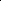 Технологический процессПодготовка сырья производится в соответствии с рекомендациями Сборника технологических нормативов для предприятий общественного питания и технологическими рекомендациями для сырья.Для фарша котлетное мясо и лук измельчают на мясорубке, добавляют соль, перец и холодную воду, затем все тщательно перемешивают.Раскатывают тесто в пласт толщиной 1,5 – 2мм, выемкой вырезают заготовки теста для пельменей, раскладывают фарш, залепляют края, формируя изделия в виде пельменей. Оставшиеся обрезки теста без фарша используют при повторной раскатке. Сформованные пельмени укладывают в один ряд на обсыпанные мукой деревянные лотки и до варки хранят при температуре ниже 0 °С.Произвести органолептическую оценку качества. Результаты оформить в виде таблицы:Технологическая последовательности приготовления блюда ПозыОперация №1. Организация рабочего места. Подобрать посуду, инвентарь.Получить продукты согласно расчетам, выполненным по заданию на практической работе. Операция №2 Для приготовления поз: для фарша котлетное мясо и лук измельчают на мясорубке, добавляют соль, перец и немного холодной воды, затем все тщательно перемешивают.Операция №3. Готовое тесто раскатывают в пласт 0,5- 0,7 мл и вырезают кружочки так чтобы края были тоньше кружка, в середину кружка выкладывают фарш и защипывают по кругу оставляя по середине дырочку.Операция №4. Позы варят в позницах или пароварках предварительно смазав круги маслом что бы позы не прилипли 25-30 мин.РецептураПроизвести органолептическую оценку качества. Результаты оформить в виде таблицы:Оформить отчетОписать органолептические показатели качества приготавливаемых изделий (указать причины возможных дефектов, пути их устранения). Заполнить таблицу:Лабораторная работа №6 (4 ч)Наименование работы: Приготовление и оформление мучных кондитерских изделий из дрожжевого слоеного теста.Цель: Приобрести практический опыт в приготовлении изделий из дрожжевого слоеного теста.Инвентарь, посуда, инструмент, оборудование: кастрюли, миски, сковороды, противни, листы кондитерские, ножи, ложки столовые, вёселки, сито, скалка, мерная кружка, доски разделочные, тарелки мелкие, лопатки, кисточки для смазки, весы, производственный стол, тестомесильная машина, электрическая плита, жарочный шкаф, электрическая сковорода.Ассортимент изделий приготовления из дрожжевого слоеного теста: слойка с повидлом, булочка слоеная, крученик слоеный.Последовательность операций при выполнении работы мучных кондитерских изделий из дрожжевого слоеного теста:Подготовить рабочее место.Получить необходимый инвентарь, посуду, продукты.Замесить дрожжевое тесто безопарным способом.Размягчить масло или маргарин до консистенции густой сметаны.Подготовить кондитерские листы для выпечки изделий, т.е. почистить их и смазать жиром.Включить пекарный шкаф.Готовое дрожжевое тесто охладить в холодильнике до 20—22 °С. Стол подпылитьмукой.Охлажденное тесто раскатать скалкой в пласт толщиной 1—2 см.2/3 части пласта теста покрыть размягченным маслом или маргарином. Пласт сложить втрое, так чтобы получилось два слоя масла и три слоя теста. Края тщательно защипнуть, чтобы масло не вытекло.10. Повернуть пласт на 90°, подпылить мукой стол и тесто, снова раскатать в прямоугольный пласт толщиной 1 см. Сметкой смести муку с поверхности пласта.Раскатанный пласт сложить вчетверо: соединить два противоположных конца, но не посередине, а ближе к одному краю. Затем наложить один пласт на другой. Таким образом, в тесте образовалось 8 слоев масла.Раскатать пласт еще раз и сложить можно:вдвое — образуется 16 слоев масла,втрое — 24 слоя,вчетверо — 32 слоя масла.Тесто оставить для расстойки на 10—15 мин и можно формовать из него различные изделия.Выпечка и охлаждение готовых изделий.Подготовить необходимую столовую посуду и столовые приборы для отпуска и дегустации блюд.Оформить и подать блюдо.Произвести дегустацию с определением оценки качества приготовленных изделий.18.	Убрать	рабочее место, за посуду и инвентарь отчитаться перед дежурным.Оформить отчет о проделанной работе.Результаты бракеража блюд занести в таблицу.Технологическая последовательности приготовлении кондитерского изделия«Слойка с повидлом»Операция №1. Организация рабочего места. Подобрать посуду, инвентарь.Получить продукты согласно расчетам, выполненным по заданию на практической работе. Операция №2. Дрожжевое тесто, приготовленное безопарным способом, прослаивают маргарином, и после охлаждения раскатывают в пласт толщиной 1см, разрезают по длине на полосы шириной 10см, середину отрезанных полос теста заполняют повидлом из кондитерского мешка.Операция №3. Один край полосы смазывают яйцом и завертывают в жгут, который разрезают на отдельные булочки.Операция №4. Булочки укладывают на кондитерские листы, растаивают, смазывают яйцом и выпекают при 250°С до готовности.Рецептура:Произвести органолептическую оценку качества. Результаты оформить в виде таблицы:Технологическая последовательности приготовлении кондитерского изделия«Булочка слоеная»Операция №1. Организация рабочего места. Подобрать посуду, инвентарь.Получить продукты согласно расчетам, выполненным по заданию на практической работе. Операция №2. Из приготовленного слоеного дрожжевого теста формуют булочки разной формы.Операция №3. Булочка-конверт. Раскатывают тесто в ровный прямоугольный пласт толщиной 5-8мм на столе, подпыленном мукой.Операция №4. Пласт теста разрезают ножом на квадраты размером 8*8см, массой 55г, углы кусочков теста загибают к центру и слегка прижимают пальцем.Операция №4. На противень, смазанный маслом, помещают булочки, смазывают их маслом в месте соприкосновения одной булочки с другой, иначе при расстойки и выпечки изделия слипаются, выпекают при 250°С до готовности.Рецептура:Произвести органолептическую оценку качества. Результаты оформить в виде таблицы:Технологическая последовательности приготовлении кондитерского изделия«Крученик слоеный»Операция №1. Организация рабочего места. Подобрать посуду, инвентарь.Получить продукты согласно расчетам, выполненным по заданию на практической работе. Операция №2. Дрожжевое опарное тесто прослаивают сливочным маслом, перемешанным с мукой и сахарным песком.Операция №3. Прокатывают тесто 2 раза с интервалом 15-20 мин для охлаждения. Готовое тесто раскатывают в пласт толщиной 1см, разрезают на полоски длиной 20см, полоску скручивают в виде веревки, затем завертывают в спираль, конец которой закладывают под булочку.Операция №4. После полной расстойки булочки смазывают меланжем и выпекают изделия при 240-250°С до готовности.Рецептура:Произвести органолептическую оценку качества. Результаты оформить в виде таблицы:Оформить отчетОписать органолептические показатели качества приготавливаемых изделий (указать причины возможных дефектов, пути их устранения). Заполнить таблицу:Лабораторная работа №7 (4 ч)Наименование работы: Приготовление и оформление мучных кондитерских изделий из сдобного пресного теста.Цель: Приобрести практический опыт в приготовлении изделий из сдобного пресного теста.Инвентарь, посуда, инструмент, оборудование: кастрюли, миски, сковороды, противни, листы кондитерские, ножи, ложки столовые, вёселки, сито, скалка, мерная кружка, доски разделочные, тарелки мелкие, лопатки, кисточки для смазки, весы, производственный стол, тестомесильная машина, электрическая плита, жарочный шкаф, электрическая сковорода.Ассортимент изделий приготовления из сдобного пресного теста: печенье листики, печенье звездочка.Последовательность операций при выполнении работы мучных кондитерских изделий из сдобного пресного теста:Подготовить рабочее место.Получить необходимый инвентарь, посуду.Получить продукты.Произвести первичную обработку всех входящих в блюдо ингредиентов (согласно индивидуальному заданию).Жидкость (сметану или воду, молоко) смешивают с сахаром, солью, яйцом, процеживают.Вливают в размягченное масло (маргарин), быстро перемешивают.Муку смешивают с содой и соединяют с размягченным маслом.Тесто замешивают 1 мин. чтобы не произошло разложение соды.Готовое тесто хорошо отстает от рук.Тесто охладить и согласно заданию, приготовить полуфабрикаты.11.	Произвести	необходимую тепловую обработку полуфабрикатов.Завершить технологию приготовления изделия.Подготовить необходимую столовую посуду и столовые приборы для отпуска и дегустации изделия.Оформить и подать изделие.15.	Произвести	дегустацию с определением оценки качества приготовленных изделий.Убрать рабочее место, за посуду и инвентарь отчитаться перед дежурным.Оформить отчет о проделанной работе.Результаты бракеража блюд занести в таблицу.Технологическая последовательности приготовлении кондитерского изделия«Печенье листики»Операция №1. Организация рабочего места. Подобрать посуду, инвентарь.Получить продукты согласно расчетам, выполненным по заданию на практической работе.Операция №2. Масло сливочное растирают добела с сахаром-песком, добавляют постепенно,не переставая мешать, меланж (яйца), ванилин, затем муку с аммонием, и замешивают тесто.Операция №3. Из теста формуют овальные заостренные лепешки, на которые концом ножананосит контуры жилок листика, кладут на сухой лист, смазывают взбитым яйцом и выпекаютпри температуре230... 240 0С.Рецептура:Произвести органолептическую оценку качества. Результаты оформить в виде таблицы:Технологическая последовательности приготовлении кондитерского изделия«Печенье звездочка»Операция №1. Организация рабочего места. Подобрать посуду, инвентарь.Получить продукты согласно расчетам, выполненным по заданию на практической работе. Операция №2. Зачищенное сливочное масло тщательно растирают, смешивают с сахаром и ванилином, содой, взбивают в течение 6...8 мин.Операция №3. В эту массу понемногу добавляют молоко, смешенное с меланжем, и взбивают еще 5...8 мин, после чего перемешивают с мукой.Операция №4. Готовое тесто кладут в кондитерский мешок с зубчатой трубочкой (диаметр отверстия 1,5 см).Операция №5. На сухой противень отсаживают мелкое печенье в виде звездочек на расстоянии 3...4 см друг от друга. Посредине печенья кладут изюмину. Изделия выпекают при температуре 230...240°С.Рецептура:Произвести органолептическую оценку качества. Результаты оформить в виде таблицы:Оформить отчетОписать органолептические показатели качества приготавливаемых изделий (указать причины возможных дефектов, пути их устранения). Заполнить таблицу:Лабораторная работа №8 (4 ч)Наименование работы: Приготовление и оформление мучных кондитерских изделий из пряничного теста.Цель:  Приобрести  практический  опыт  в  приготовлении  изделий  из	пряничного	теста.Инвентарь, посуда, инструмент, оборудование: кастрюли, миски, сковороды, противни, листы кондитерские, ножи, ложки столовые, вёселки, сито, скалка, мерная кружка, доскиразделочные, тарелки мелкие, лопатки, кисточки для смазки, весы, производственный стол, тестомесильная машина, электрическая плита, жарочный шкаф, электрическая сковорода. Ассортимент изделий приготовления из пряничного теста: коржик молочный, коржик сахарный,Последовательность операций при выполнении работы мучных кондитерских изделий из пряничного теста сырцовым способом:1.Подготовить рабочее место.2.Получить необходимый инвентарь, посуду.3.Получить продукты.4.Произвести первичную обработку всех входящих в блюдо ингредиентов (согласно индивидуальному заданию).5.В дежу тестомесильной машины закладывают в следующим порядке: сахар, вода, жженка, мед, патока, яйцо или меланж и все хорошо перемешивают в течении 6…10 мин.6.После перемешивания сырья в дежу добавляют мелкорастертые пряности, соду, растворенный в воде аммоний, размягченное масло или маргарин и муку.7.Тесто замешивают в течении 10…15 мин. Тесто замешивают 1 мин. чтобы не произошло разложение соды.8.Готовое тесто представляет собой однородную массу.9.Тесто охладить и согласно заданию, приготовить полуфабрикаты.10.Произвести необходимую тепловую обработку полуфабрикатов.11.Завершить технологию приготовления изделия.12.Подготовить необходимую столовую посуду и столовые приборы для отпуска и дегустации изделия.13.Оформить и подать изделие.14.Произвести дегустацию с определением оценки качества приготовленных изделий.15.Убрать рабочее место, за посуду и инвентарь отчитаться перед дежурным.16.Оформить отчет о проделанной работе.17.Результаты бракеража блюд занести в таблицу.Технологическая последовательности приготовлении кондитерского изделия«Коржик молочный»Операция №1. Организация рабочего места. Подобрать посуду, инвентарь.Получить продукты согласно расчетам, выполненным по заданию на практической работе. Операция №2. Тесто приготовляют сырцовым способом. Сахар растворяют в горячей воде и охлаждают до температуры 18-20оС, смешивают с маргарином, патокой, хорошо перемешивают, добавляют просеянную муку, смешанную с разрыхлителем.Операция №3. Куски теста толщиной 6... 7 мм. Пласт посыпают сахаром-песком и прокатывают зубчатой или вафельной скалкой.Операция №4. Из раскатанного теста с помощью выемки формуют изделия круглой формы диаметром 9,5 см, укладывают на смазанные жиром листы и выпекают при температуре 190...200°С.Рецептура:Произвести органолептическую оценку качества. Результаты оформить в виде таблицы:Технологическая последовательности приготовлении кондитерского изделия«Коржик сахарный»Операция №1. Организация рабочего места. Подобрать посуду, инвентарь.Получить продукты согласно расчетам, выполненным по заданию на практической работе. Операция №2. Тесто готовят сырцовым способом: сахар растворяют в горячем молоке и охлаждают до температуры 18-20оС, смешивают с маргарином, яйцами, хорошо перемешивают, добавляют просеянную муку, смешанную с разрыхлителем.Операция №3. Тесто раскатывают в пласт толщиной 6-7мм. С помощью выемки формуют изделия круглой формы диаметром 9,5мм. Укладывают на смазанные жиром листы и выпекают при температуре 190-200оС.Рецептура:Произвести органолептическую оценку качества. Результаты оформить в виде таблицы:Оформить отчетОписать органолептические показатели качества приготавливаемых изделий (указать причины возможных дефектов, пути их устранения). Заполнить таблицу:Лабораторная работа №9 (4 ч)Наименование работы: Приготовление и оформление мучных кондитерских изделий из песочного теста.Цель: Приобрести практический опыт в приготовлении изделий из песочного теста.Инвентарь, посуда, инструмент, оборудование: кастрюли, миски, сковороды, противни, листы кондитерские, ножи, ложки столовые, вёселки, сито, скалка, мерная кружка, доски разделочные, тарелки мелкие, лопатки, кисточки для смазки, весы, производственный стол, тестомесильная машина, электрическая плита, жарочный шкаф, электрическая сковорода.Ассортимент изделий приготовления из песочного теста.: коржик молочный, коржик сахарный,Последовательность операций при выполнении работы мучных кондитерских изделий из песочного теста: кекс молочный, печенье глаголик, печенье звездочка.Подготовить рабочее местоПолучить необходимый инвентарь, посуду.Получить продуктыПроизвести первичную обработку всех входящих в блюдо ингредиентов (согласно индивидуальному заданию).Размягченное масло (маргарин) с сахаром растирают до однородного состоянияВ меланже растворяют соду, соль, эссенцию, соединяют с маслом, взбивают. Масса должна быть однородной, пышной, кремообразной.Муку смешивают с содой и соединяют с размягченным маслом.Тесто замешивают быстро, иначе получится затянутым.Готовое тесто хорошо отстает от рук.Тесто охладить и согласно заданию, приготовить полуфабрикаты.11.	Произвести	необходимую тепловую обработку полуфабрикатовЗавершить технологию приготовления изделия.Подготовить необходимую столовую посуду и столовые приборы для отпуска и дегустации изделия.Оформить и подать изделие.15.	Произвести	дегустацию с определением оценки качества приготовленных изделийУбрать рабочее место, за посуду и инвентарь отчитаться перед дежурнымОформить отчет о проделанной работеРезультаты бракеража блюд занести в таблицу.Технологическая последовательности приготовлении кондитерского изделия«Кекс молочный»Операция №1. Организация рабочего места. Подобрать посуду, инвентарь.Получить продукты согласно расчетам, выполненным по заданию на практической работе. Операция №2. Яичные желтки растереть. Взбитое масло соединить с желтками, ванилином, взбитыми белками, не прекращая взбивания добавляют крахмал.Операция №3. Тесто раскладывают по формам и выпекают при температуре 190-200оС.Посыпают сахарной пудрой.Рецептура:Произвести органолептическую оценку качества. Результаты оформить в виде таблицы:Технологическая последовательности приготовлении кондитерского изделия«Печенье глаголик»Операция №1. Организация рабочего места. Подобрать посуду, инвентарь.Получить продукты согласно расчетам, выполненным по заданию на практической работе. Операция №2. Зачищенное сливочное масло тщательно растирают, смешивают с сахаром и ванилью, содой, взбивают в течение 6...8 мин. В эту массу понемногу добавляют молоко, смешенное с меланжем, и взбивают еще 5...8 мин, вводят инвертный сироп, после чегоперемешивают с мукой.Операция №3. На противень отсаживают с помощью кондитерского мешка с зубчатой трубочкой диаметром 6...7 мм мелкое печенье в виде буквы «г». Выпекают при температуре 230...240°С.Рецептура:Произвести органолептическую оценку качества. Результаты оформить в виде таблицы:Технологическая последовательности приготовлении кондитерского изделия«Печенье звездочка»Операция №1. Организация рабочего места. Подобрать посуду, инвентарь.Получить продукты согласно расчетам, выполненным по заданию на практической работе. Операция №2. Зачищенное сливочное масло тщательно растирают, смешивают с сахаром и ванилином, содой, взбивают в течение 6...8 мин. В эту массу понемногу добавляют молоко, смешенное с меланжем, и взбивают еще 5...8 мин, после чего перемешивают с мукой. Операция №3. Готовое тесто кладут в кондитерский мешок с зубчатой трубочкой (диаметр отверстия 1,5 см). На сухой противень отсаживают мелкое печенье в виде звездочек на расстоянии 3...4 см друг от друга.Операция №4. Посредине печенья кладут изюмину. Изделия выпекают при температуре 230...240°С.Рецептура:Произвести органолептическую оценку качества. Результаты оформить в виде таблицы:Оформить отчетОписать органолептические показатели качества приготавливаемых изделий(указать причины возможных дефектов, пути их устранения).Заполнить таблицу:Лабораторная работа №10 (4 ч)Наименование работы: Приготовление и оформление мучных кондитерских изделий из бисквитного теста.Цель: Приобрести практический опыт в приготовлении изделий из бисквитного теста.Инвентарь, посуда, инструмент, оборудование: кастрюли, миски, сковороды, противни, листы кондитерские, ножи, ложки столовые, вёселки, сито, скалка, мерная кружка, доски разделочные, тарелки мелкие, лопатки, кисточки для смазки, весы, производственный стол, тестомесильная машина, электрическая плита, жарочный шкаф, электрическая сковорода.Ассортимент изделий приготовления из бисквитного теста: кекс столичный, рулет фруктовый, пирожное с повидлом.Последовательность операций при выполнении работы мучных кондитерских изделий из бисквитного теста: кекс столичный, рулет фруктовый, пирожное с повидлом.В кастрюлю, вбить яйца, добавить сахар и перемешать.Полученную массу подогреть на водяной бане до 45 °С, при этом растворяется жир желтка, и масса взбивается легче и быстрее.Подогретую яично-сахарную массу влить в колбу взбивальной машины без следов жира. Включить машину и взбивать яично-сахарную массу 20—25 мин до увеличения ее в объеме в 2,5—3 раза.Кондитерский лист застелить бумагой, на нее установить тортовую форму круглую или овальную.Определить готовность взбитой массы. Для этого нужно выключить машину и провести ложкой по поверхности, если след не затекает, то бисквит готов. Готовая масса не будет стекать с ложки.Снять с корпуса взбивальной машины венчик и колбу. Венчик аккуратно освободить от остатков массы. В колбу всыпать в два приема смесь муки и крахмала и перемешать до однородной массы быстро, но не резко, чтобы тесто не осело и не затянулось.Готовое бисквитное тесто выложить в подготовленную тортовую форму на 2/3 высоты, чтобы оно не перевалилось за борта, так как при выпечке масса увеличивается в объеме.После формования бисквитное тесто сразу поставить в пекарную камеру во избежание оседания. Камера должна быть хорошо прогрета до температуры 200-220 °С.Выпекать бисквит нужно 35 мин. Первые 10— 15 мин выпечки нельзя трогать полуфабрикат, так как при сотрясении он оседает. Готовность бисквита определяют по светло-коричневой корочке и упругости. Слегка надавить пальцами на поверхность, если ямка быстро восстанавливается бисквит готов.10.Выпеченный бисквит достать из пекарной камеры и охладить 20—30 мин. затем освободить от формы.11.Подготовить необходимую столовую посуду и столовые приборы для отпуска и дегустации блюд.12.Произвести дегустацию с определением оценки качества изделий. Результаты бракеража блюд занести в таблицу.13.Убрать рабочее место, за посуду и инвентарь.Технологическая последовательности приготовлении кондитерского изделия«Кекс столичный»Операция №1. Организация рабочего места. Подобрать посуду, инвентарь.Получить продукты согласно расчетам, выполненным по заданию на практической работе. Операция №2. Сливочное масло соединить с сахаром и взбить в течении 5 – минут до пышного состояния.Операция №3. В яйца добавить соду, кислоту и все перемешать.Операция №4. Полученную смесь ввести во взбитое масло с сахаром, добавить изюм.Операция №5. Всыпать муку и быстро замесить тесто.Операция №6. Выпечь кекс «Столичный»: формочки смазать маслом, заполнить приготовленным тестом.Операция №7. Выпекать в течении 15- 20 минут при температуре 200 0С.Готовые кексы вынуть из формочек, охладить, посыпать сахарной пудрой.Рецептура:Произвести органолептическую оценку качества. Результаты оформить в виде таблицы:Технологическая последовательности приготовлении кондитерского изделия«Рулет фруктовый»Операция №1. Организация рабочего места. Подобрать посуду, инвентарь.Получить продукты согласно расчетам, выполненным по заданию на практической работе. Операция №2. Бисквитное тесто готовят основным способом (с подогревом): яйцо соединитьсахаром, подогреть на водяной бане при помешивании до температуры 40 – 45 0С, затем взбить до получения пышной массы с устойчивым рисунком; в массу, увеличенную в объеме в 2,5 – 3 раза, ввести муку, эссенцию и аккуратно перемешать в течении 15 сек.Операция №3. Приготовленное тесто выложить слоем 0,5 – 1 см на кондитерский лист, выстланный бумагой, поверхность разровнять и выпекать в течении 10 – 15 мин при температуре 200 0С.Операция №4. С выпеченного бисквита снять бумагу, поверхность смазать повидлом, завернуть изделие в рулет, положить швом вниз, после укрепления структуры посыпать рафинадной пудрой.Операция №5. При подаче нарезают на порции и выкладывают на блюдо.Рецептура:Произвести органолептическую оценку качества. Результаты оформить в виде таблицы:Технологическая последовательности приготовлении кондитерского изделия«Пирожное с повидлом»Операция №1. Организация рабочего места. Подобрать посуду, инвентарь.Получить продукты согласно расчетам, выполненным по заданию на практической работе. Операция №2. Приготовление бисквита: Яйца взбиваем с сахаром до получения пышной массы. Быстро перемешиваем с мукой до однородной массы.Операция №3. Противни или формы выстилают бумагой и заполняют тестом.Выпекают при температуре 180-200 0С 20- 30 минут.Операция №4. После выпекания снять с пласта бумагу и разрезать на 2 части.Охлажденный пласт пропитывают сиропом и смазывают повидлом.Операция №5. Выкладывают второй пласт корочкой вниз и промачивают сиропом обильнее.На поверхность наносится слой повидла.Операция №6. Разрезать на пирожные тонким, горячим ножом.Операция №7. Приготовление сиропа для промочки:Сахар соединяют с водой, доводят до кипения, снимают пену, кипятят в течении 1-2 минутыи охлаждают до 20 0СОперация №8. При отпуске выкладывают на блюдо.Рецептура:Произвести органолептическую оценку качества. Результаты оформить в виде таблицы:Оформить отчетОписать органолептические показатели качества приготавливаемых изделий (указать причины возможных дефектов, пути их устранения). Заполнить таблицу:Лабораторная работа №11 (4 ч)Наименование работы: Приготовление и оформление мучных кондитерских изделий из заварного теста.Цель: Приобрести практический опыт в приготовлении изделий из заварного теста.Инвентарь, посуда, инструмент, оборудование: кастрюли, миски, сковороды, противни, листы кондитерские, ножи, ложки столовые, вёселки, сито, скалка, мерная кружка, доски разделочные, тарелки мелкие, лопатки, кисточки для смазки, весы, производственный стол, тестомесильная машина, электрическая плита, жарочный шкаф, электрическая сковорода.Ассортимент изделий приготовления из заварного теста: булочка заварная, кольцо воздушное, профитроли.Последовательность операций при выполнении работы мучных кондитерских изделий из заварного теста:Подготовить рабочее место.Получить необходимый инвентарь, посуду, продукты.В кастрюлю влить воду, добавить соль. Масло сливочное или маргарин нарезать на куски и добавить в воду с солью. Кастрюлю поставить на огонь и нагреть до кипения.4.Муку просеять и постепенно всыпать в кипящую массу. Тщательно перемешать деревянной лопаткой до получения однородной массы. Проварить заварку 5 мин, постоянно помешивая ее лопаткой, чтобы не пригорела.5.Включить пекарный шкаф. Установить ручку терморегулятора на температуру 190 °С.6.Заварку охладить до 65 °С, чтобы яйца не свернулись при дальнейшем соединении их с заваркой. Заварку можно охладить в кастрюле или выложить ее на стол в виде пласта толщиной 3—4 см. Периодически перемешивать заварку лопаткой, чтобы не образовалось корочки.Охлажденную заварку снова поместить в кастрюлю или колбу взбивальной машины. Включить машину на медленный ход и постепенно небольшими порциями добавить сырые яйца или меланж. Если тесто готовят вручную, то яйца следует добавлять по одному при непрерывном перемешивании массы до однородной консистенции.8.Определить готовность теста: оно должно стекать с лопатки в виде треугольника. Готовое тесто должно быть равномерно перемешанным, без комочков.Тесто выложить в кондитерский мешок с металлической трубочкой и отсадить на подготовленные листы.10.Выпекание и охлаждение готовых изделий.11.Подготовить необходимую столовую посуду и столовые приборы для отпуска и дегустации блюд. Результаты бракеража блюд занести в таблицу.12.Произвести дегустацию с определением оценки качества приготовленных блюд13.Убрать рабочее место, за посуду и инвентарь.14.Оформить отчет о проделанной работ.Технологическая последовательности приготовлении кондитерского изделия«Булочка заварная»Операция №1. Организация рабочего места. Подобрать посуду, инвентарь.Получить продукты согласно расчетам, выполненным по заданию на практической работе. Операция №2. В емкость наливают воду, добавляют сливочное масло, соль и доводят до кипения, затем постепенно, помешивая всыпают муку и прогревают массу в течении 5-10 минут. Масса должна быть однородной, без комков.Операция №3. Не прекращая перемешивания, массу охлаждают до температуры 65-70 С. Постепенно вливают меланж. Тесто должно стекать с лопатки в виде треугольника. Операция №4. В кондитерский мешок кладут заварное тесто и через гладкую трубочку диаметром 15 см отсаживают на противень, слегка смазанный маслом, небольшие булочки массой по 50 г.Операция №5. Выпекают при температуре 200…220 0С. Готовые булочки посыпают сахарной пудрой.Операция №6. При отпуске выкладывают на блюдо.Рецептура:Произвести органолептическую оценку качества. Результаты оформить в виде таблицы:Технологическая последовательности приготовлении кондитерского изделия«Кольцо воздушное»Операция №1. Организация рабочего места. Подобрать посуду, инвентарь.Получить продукты согласно расчетам, выполненным по заданию на практической работе.Операция №2. Воду довести до кипения, добавить сливочное масло, соль.Операция №3. В кипящую массу при перемешивании веселкой постепенно всыпать муку.Проварить в течении 5 мин до получения однородной массы.Операция №4 Полученную массу охладить до 60-70 0С и в несколько приемов яйца. Взбивать в течении 15 – 20 минут.Операция №5. Заварное тесто положить в кондитерский мешок с резной трубочкой диаметром 1,5 см.Операция №6. Отсадить заготовки заварного теста в виде колец и выпекать их при температуре 190-210 0С.Операция №7. При отпуске выкладывают на блюдо. Готовые изделия остудить, посыпать сахарной пудрой.Рецептура:Произвести органолептическую оценку качества. Результаты оформить в виде таблицы:Технологическая последовательности приготовлении кондитерского изделия«Профитроли»Операция №1. Организация рабочего места. Подобрать посуду, инвентарь.Получить продукты согласно расчетам, выполненным по заданию на практической работе. Операция №2. В кастрюлю налить воду, добавить масло, соль и довести до кипения. Постепенно помешивая, всыпать муку. Массу прогреть 5-10 минут при постоянном помешивании.Операция №3. Массу помешивая охладить до 65-700С. Вымешивая, постепенно добавлять яйца не большими порциями (тесто стекает с лопатки в виде треугольника). Тесто выложить в кондитерский мешок.Операция №4 Отсаживать на кондитерские листы, слегка смазанные маслом, в виде мелких шариков диаметром 1 см на расстоянии 2 – 2,5 см друг от друга.Операция №5. Полуфабрикат выпекают при температуре 180-2000С 25-30 минут Операция №6. При подаче выкладывают на блюдо.Рецептура:Произвести органолептическую оценку качества. Результаты оформить в виде таблицы:Оформить отчетОписать органолептические показатели качества приготавливаемых изделий (указать причины возможных дефектов, пути их устранения). Заполнить таблицу:Лабораторная работа №12 (4 ч)Наименование работы: Приготовление, оформление и подготовка к реализации пирожных.Цель: Приобрести практический опыт в приготовлении, подготовки и реализации пирожных.Инвентарь, посуда, инструмент, оборудование: кастрюли, миски, сковороды, противни, листы кондитерские, ножи, ложки столовые, вёселки, сито, скалка, мерная кружка, доски разделочные, тарелки мелкие, лопатки, кисточки для смазки, весы, производственный стол, тестомесильная машина, электрическая плита, жарочный шкаф, электрическая сковорода.Ассортимент приготовления изделий: пирожное трубочки с белковым кремом, пирожное со сливочным кремом, пирожное бисквитное с белковым кремом.Технологическая последовательности приготовлении кондитерского изделия «Пирожное трубочки с белковым кремом»В воду добавляют меланж, соль, кислоту и муку и замешивают тесто в течении 15-20 минут.Масло нарезают на куски, добавляют муку и перемешивают до однородной консистенции.Затем масло формуют на прямоугольные куски и охлаждают до температуры 12-14 С.Тесто раскатывают в прямоугольный пласт толщиной 20 мм.На середину пласта кладут масло и заворачивают тесто конвертом, раскатывают тесто в пласт толщиной 10 мм.Складывают в четыре слоя и вновь раскатывают до толщины 10 мм.Тесто помещают в холодильник на 30-40 минут. После охлаждения тесто еще дважды раскатывают и складывают в четыре слоя. Завернутое тесто охлаждают.Слоеное тесто раскатывают в пласт толщиной 2…3 мм и разрезают на полоски шириной 20 мм.Для приготовления пирожных пользуются металлическими конусными трубочками длиной125 мм, диаметром широкой части 30 мм, узкой 5мм.Полоски из слоеного теста навертывают на трубочку винтообразно так, чтобы четверть ширины полоски легла на предыдущий виток.Полученную заготовку кладут на смоченный водой кондитерский лист, смазывают меланжем и выпекают при температуре 240…250 0С в течении 20…25 мин.После выпекания и охлаждения металлические трубочки удаляют и заполняют кремом. Приготовление крема.1.Сахар с водой доводят до кипения, снимают пену и уваривают до температуры 122 0С (до среднего шарика).Одновременно взбивают яичные белки до увеличения их объема в 5…6 раз и до образования стойкой пены. Не прекращая взбивания, постепенно вливают тонкой струей горячий сахарный сироп, добавляют ваниль.После добавления сиропа крем взбивают еще в течении 10 мин. Открытую часть обсыпают сахарной пудрой.Рецептура:Произвести органолептическую оценку качества. Результаты оформить в виде таблицы:Технологическая последовательности приготовлении кондитерского изделия«Пирожное со сливочным кремом»1.Яйца взбиваем с сахаром до получения пышной массы. Быстро перемешиваем с мукой дооднородной массы.2.Противни или формы выстилают бумагой и заполняют тестом. Выпекают при температуре180-200 0С 20- 30 минут.После выпекания снять с пласта бумагу и разрезать на 2 части, охлажденный пласт пропитывают сиропом и смазывают кремом.Выкладывают второй пласт корочкой вниз и промачивают сиропом обильнее.На поверхность наносится слой крема. Разрезать на пирожные тонким, горячим ножом.Приготовление сливочного крема:Сливочное масло разрезают на куски и взбивают в течении 5…7 мин.Сахарную пудру предварительно соединяют со сгущенным молоком и постепенно добавляют во взбитое масло.Смесь взбивают в течении 7…10 мин, в конце взбивания добавляют ванильную пудру. Приготовление сиропа для промочки:1.Сахар соединяют с водой, доводят до кипения, снимают пену, кипятят в течении 1-2 минуты и охлаждают до 20 0С.Произвести органолептическую оценку качества. Результаты оформить в виде таблицы:Технологическая последовательности приготовлении кондитерского изделия«Пирожное бисквитное с белковым кремом»1.Яйца взбиваем с сахаром до получения пышной массы. Быстро перемешиваем с мукой дооднородной массы.2.Противни или формы выстилают бумагой и заполняют тестом. Выпекают при температуре180-200 0С 20- 30 минут.3.После выпекания снять с пласта бумагу и разрезать на 2 части. 4.Охлажденный пластпропитывают сиропом и смазывают кремом. Выкладывают второй пласт корочкой вниз ипромачивают	сиропом	обильнее.	На	поверхность	наносится	слой	крема.	Разрезать	напирожные тонким, горячим ножом.Приготовление белкового заварного крема:1.Сахар с водой доводят до кипения, снимают пену и уваривают до температуры 122 0С (до среднего шарика). Одновременно взбивают яичные белки до увеличения их объема в 5…6 раздо образования стойкой пены. Не прекращая взбивания, постепенно вливают тонкой струей горячий сахарный сироп, добавляют ваниль.2.После добавления сиропа крем взбивают еще в течении 10 мин. Приготовление сиропа для промочки:1.Сахар соединяют с водой, доводят до кипения, снимают пену, кипятят в течении 1-2 минутыохлаждают до 20 0С.Оформление и подача:2.При подаче выкладывают на блюдо.Рецептура:Произвести органолептическую оценку качества. Результаты оформить в виде таблицы:Оформить отчетОписать органолептические показатели качества приготавливаемых изделий (указать причины возможных дефектов, пути их устранения). Заполнить таблицу:Лабораторная работа №13 (6 ч)Наименование работы: Приготовление, оформление и подготовка к реализации тортов.Цель: Приобрести практический опыт в приготовлении, подготовки и реализации тортов.Инвентарь, посуда, инструмент, оборудование: кастрюли, миски, сковороды, противни, листы кондитерские, ножи, ложки столовые, вёселки, сито, скалка, мерная кружка, доски разделочные, тарелки мелкие, лопатки, кисточки для смазки, весы, производственный стол, тестомесильная машина, электрическая плита, жарочный шкаф, электрическая сковорода.Ассортимент приготовления изделий: торт «Бисквитно - кремовый», торт «Бисквитный к чаю», торт песочный «Пешт», торт «Яблочный».Технологическая последовательности приготовлении кондитерского изделия Торт «Бисквитно - кремовый»1.Приготовить бисквитное тесто основным способом: яйца соединить с сахаром и подогреть до 40 0С.2.Взбить до увеличения объема массы в 2,5 – 3 раза и получения устойчивого рисунка.3.Всыпать муку, смешанную с картофельным крахмалом, добавит эссенцию и перемешать в течении 15 с.4.Выпечь бисквит, тесто выложить в форму, смазанную и выстланную бумагой, при температуре 195-200 0С.5.Охладить и зачистить.Приготовление крема.1.Сливочное масло нарезать на кусочки и взбивать 5 мин, сгущенное молоко соединить с пудрой, перемешать и частями ввести во взбитое масло (за 2-3 приема).2.Полученный крем взбивать 15 -20 мин, в конце процесса добавит ванилин, коньяк.3.Крем при изготовлении торта распределяют по 25% на прослойку, обмазку, грунтовку и отделку.Приготовление сиропа для промочки:1.Сахар соединяют с водой, доводят до кипения, снимают пену, кипятят в течении 1-2 минутыохлаждают до 20 0С. Приготовление торта.1.Бисквит разрезают на два пласта. Нижний немного пропитывают сиропом (40%), смазывают кремом.2.Кладут второй пласт корочкой вниз и пропитывают сиропом обильнее (60%).3.Поверхность и боковые стороны торта смазывают кремом. Боковые стороны обсыпают бисквитной крошкой.4.Поверхность украшают кремом и фруктами.Рецептура:Произвести органолептическую оценку качества. Результаты оформить в виде таблицы:Технологическая последовательности приготовлении кондитерского изделия Торт «Бисквитный к чаю»Приготовить бисквитное тесто основным способом: яйца соединить с сахаром и подогреть до 40 0С.Взбить до увеличения объема массы в 2,5 – 3 раза и получения устойчивого рисунка.Всыпать муку, смешанную с картофельным крахмалом, добавит эссенцию и перемешать в течении 15 с.Выпечь бисквит, тесто выложить в форму, смазанную и выстланную бумагой, при температуре 195-200 0С. Охладить и зачистить.Приготовление крема.Сливочное масло нарезать на кусочки и взбивать 5 мин, сгущенное молоко соединить с пудрой и какао, перемешать и частями ввести во взбитое масло (за 2-3 приема).Полученный крем взбивать 15 -20 мин, в конце процесса добавит ванилин, коньяк. Крем при изготовлении торта распределяют по 25% на прослойку, обмазку, грунтовку и отделку. Приготовление сиропа для промочки:1.Сахар соединяют с водой, доводят до кипения, снимают пену, кипятят в течении 1-2 минуты и охлаждают до 20 0С.Приготовление торта.1.1Бисквит разрезают на три пласта, каждый пропитывают сиропом и склеивают между собой шоколадным кремом.Поверхность и боковые стороны торта смазывают этим же кремом. Боковые стороны обсыпают бисквитной крошкой.Поверхность украшают кремом и фруктами.Рецептура:Произвести органолептическую оценку качества. Результаты оформить в виде таблицы:Технологическая последовательности приготовлении кондитерского изделия Торт песочный «Пешт»Масло с сахаром растереть до однородного состояния. Добавить яйцо, соду питьевую, соль. Все взбить до пышной однородной массы, постепенно добавляя муку.Тесто разделить на три части, раскатать круглой формы и выпекать при температуре 2400С. Приготовление крема.Сахар с водой доводят до кипения, снимают пену и уваривают до температуры 122 0С (до среднего шарика). Одновременно взбивают яичные белки до увеличения их объема в 5…6 раз и до образования стойкой пены.Не прекращая взбивания, постепенно вливают тонкой струей горячий сахарный сироп, добавляют ваниль.После добавления сиропа крем взбивают еще в течении 10 мин.Для приготовления торта выпеченные пласты склеивают фруктовой начинкой.Поверхность и боковые стороны смазывают белковым кремом, украшают поверхность этим же кремом.Ставят в кондитерский шкаф на 2…3 мин при температуре 220…230 0С.Поверхность посыпают сахарной пудрой.Рецептура:Произвести органолептическую оценку качества. Результаты оформить в виде таблицы:Технологическая последовательности приготовлении кондитерского изделия Торт «Яблочный»Маргарин перемешать с частью соды (1/2 от нормы), соединить с сахаром и взбить в течении10-12 мин.Добавить яблочную пасту с раствором лимонной кислоты и взбить в течении 5 мин. ввести яйца, соль через 5-8 мин влить воду и перемешать до однородной массы.Засыпать муку, смешанную с остатками соды и перемешать в течении 1-2 мин.Тесто выложить в круглую форму, смазанную жиром.5.Выпекать 25-30 мин при температуре 200-210 0С.Торт охладить, вытащить из форм, посыпать рафинадной пудрой.Рецептура:Произвести органолептическую оценку качества. Результаты оформить в виде таблицы:Оформить отчетОписать органолептические показатели качества приготавливаемых изделий (указать причины возможных дефектов, пути их устранения). Заполнить таблицу:Список литературы:Литература. Основные источники: 1. Бутейкис Н.Г, Жукова А.А. Технология приготовления мучных кондитерских изделий: учебник для нач. проф. образования. – М.: Академия, 2010г.Кузнецова Л.С, Сиданова М.Ю. 2. Технология приготовления мучных кондитерских изделий: учебник для студ. учреждений сред. проф. образования. – М.: Мастерство, 2005 г.Мазепа Е.В. Практикум для кондитера: уч. пособие. – Ростов н\ Д.: Феникс, 2005 г.Татарская Л. Л. Лабораторно – практические работы для поваров и кондитеров: учебное пособие. – М.: Академия, 2004 г.Периодические издания:Журнал «Питание и общество».№Кол-п/Наименование работывопчасовРаздел модуля 2. Приготовление кондитерских изделий и подготовка кРаздел модуля 2. Приготовление кондитерских изделий и подготовка киспользованию отделочных полуфабрикатов для хлебобулочных, мучныхиспользованию отделочных полуфабрикатов для хлебобулочных, мучныхкондитерских изделий.кондитерских изделий.1Лабораторная работа№1. Рисование элементов, выполняемых при помощи4кондитерского мешка и корнетика.2Лабораторная работа№2. Приготовление отделочных полуфабрикатов.4Раздел модуля 3. Изготовление, творческое оформление, подготовка к реализацииРаздел модуля 3. Изготовление, творческое оформление, подготовка к реализацииРаздел модуля 3. Изготовление, творческое оформление, подготовка к реализациихлебобулочных изделий и хлеба разнообразного ассортимента.хлебобулочных изделий и хлеба разнообразного ассортимента.3Практическое занятие№1.   Решение задач на определение упека, припека,2расчет количества воды для приготовления хлебобулочных изделий и хлеба4Лабораторная работа№3. Приготовление и оформление хлебобулочных6изделий и хлеба из дрожжевого безопарного теста.5Лабораторная работа№4. Приготовление и оформление хлебобулочных6изделий и хлеба из дрожжевого опарного теста.Раздел модуля 4. Изготовление, творческое оформление, подготовка к реализацииРаздел модуля 4. Изготовление, творческое оформление, подготовка к реализацииРаздел модуля 4. Изготовление, творческое оформление, подготовка к реализациимучных кондитерских изделий разнообразного ассортимента.мучных кондитерских изделий разнообразного ассортимента.6Лабораторное работа№5. Приготовление и оформление мучных кондитерских4изделий из пресного теста.7Лабораторная работа№6. Приготовление и оформление мучных кондитерских4изделий из дрожжевого слоеного теста.8Лабораторная работа№7. Приготовление и оформление мучных кондитерских4изделий из сдобного пресного теста.9Лабораторная занятие работа№8. Приготовление и оформление мучных4кондитерских изделий из пряничного теста.10Лабораторная работа№9. Приготовление и оформление мучных кондитерских4изделий из песочного теста.11Лабораторная работа№10. Приготовление и оформление мучных кондитерских4изделий из бисквитного теста.12Лабораторная работа№11. Приготовление и оформление мучных кондитерских4изделий из заварного теста.Раздел модуля 5. Изготовление, творческое оформление, подготовка к реализацииРаздел модуля 5. Изготовление, творческое оформление, подготовка к реализацииРаздел модуля 5. Изготовление, творческое оформление, подготовка к реализациипирожных и тортов разнообразного ассортимента.пирожных и тортов разнообразного ассортимента.13Лабораторная работа№12. Приготовление, оформление и подготовка к4реализации пирожных14Лабораторная работа№13. Приготовление, оформление и подготовка к6реализации тортов.Всего60КремДефектыПричинаСпособ исправленияОценкавозникновенияОтделочныеДефектыПричинаСпособ исправленияОценкап/фвозникновенияКоличествоМасса теста наМассаготовогоПотери в массеУпекизделий1изделие(г)изделия ( 1шт,г)(кг)(%)изделий1изделие(г)изделия ( 1шт,г)(%)100585016075601406555808570КоличествоМасса муки наМасса готовогоПрипекизделий1шт,; г.изделия ( 1шт,г)(%)904050120304015050652005575НаименованиеНорма закладки в граммахНорма закладки в граммахпродуктовНа 1 шт10 штМука546Сахар песок33Маргарин27Меланж27Соль5Дрожжи16Вода230Повидло33Меланж для смазки3Выход500НаименованиеОрганолептическая оценкаОрганолептическая оценкаОрганолептическая оценкаОрганолептическая оценкаизделияизделияВнешнийЦветВкусЗапахКонсистенциявидНаименованиеНорма закладки в граммахпродуктовНа 10 шт20 штМука546Сахар-песок33Маргарин27Соль27Дрожжи5Вода16Выход1000НаименованиеОрганолептическая оценкаОрганолептическая оценкаОрганолептическая оценкаОрганолептическая оценкаизделияизделияВнешнийЦветВкусЗапахКонсистенциявидНаименованиеНорма закладки в граммахНорма закладки в граммахпродуктовНа 10 шт.30 шт.Мука380Маргарин столовый20Меланж35Соль4Дрожжи10Вода150Повидло300Жир для листов2,5Выход750НаименованиеОрганолептическая оценкаОрганолептическая оценкаОрганолептическая оценкаОрганолептическая оценкаизделияизделияВнешнийЦветВкусЗапахКонсистенциявидНаименованиеНорма закладки в граммахНорма закладки в граммахпродуктовНа 10 шт.40 шт.Мука3121,1Масло сливочное9,4Масло растительное1,6Соль4,7Дрожжи3,1Вода160,7Жир для листов2,5Меланж для изделий3,1выход400НаименованиеОрганолептическая оценкаОрганолептическая оценкаОрганолептическая оценкаОрганолептическая оценкаизделияизделияВнешнийЦветВкусЗапахКонсистенциявидИзделиеДефекты блюдоПричинаСпособ исправленияОценкавозникновенияНаименованиеНорма закладки в граммахНорма закладки в граммахпродуктовНа 10 шт.15 шт.Мука675,5Сахар-песок115Маргарин85,5Меланж80Соль9,5Дрожжи13,5Вода300Ванилин0,5выход1000НаименованиеОрганолептическая оценкаизделияВнешнийЦветВкусЗапахКонсистенциявидНаименованиеНорма закладки в граммахНорма закладки в граммахпродуктовНа 1 шт.5 шт.Мука394,9Сахар-песок67Маргарин92,5Меланж80Дрожжи15,8Соль3Молоко134Масло растительное2Сахарная пудра4выход650НаименованиеОрганолептическая оценкаОрганолептическая оценкаОрганолептическая оценкаОрганолептическая оценкаизделияизделияВнешнийЦветВкусЗапахКонсистенциявидНаименованиеНорма закладки в граммахНорма закладки в граммахпродуктовНа 10 шт.30 шт.Мука350Сахар-песок120Маргарин50Молоко50Меланж40Дрожжи10Соль3,5Ванилин0,2Вода115Выход600НаименованиеОрганолептическая оценкаОрганолептическая оценкаОрганолептическая оценкаОрганолептическая оценкаизделияизделияВнешнийЦветВкусЗапахКонсистенциявидНаименованиеНорма закладки в граммахНорма закладки в граммахпродуктовНа 10 шт.40 шт.Мука675,5Сахар-песок142,0Маргарин148,5Меланж19Соль6Дрожжи17Вода285,0Выход600НаименованиеОрганолептическая оценкаОрганолептическая оценкаОрганолептическая оценкаОрганолептическая оценкаизделияизделияВнешнийЦветВкусЗапахКонсистенциявидИзделиеДефекты блюдоПричинаСпособОценкавозникновенияисправленияНаименование сырьяРасход сырья и продуктов на 1 порцию, гРасход сырья и продуктов на 1 порцию, гРасход сырья и продуктов на 1 порцию, гРасход сырья и продуктов на 1 порцию, гРасход сырья и продуктов на 1 порцию, гРасход сырья и продуктов на 1 порцию, ги продуктови продуктовбруттобруттобруттонеттонеттоМука7070Яйцо куриное2.52.5Соль1.51.5Вода2626ВЫХОД:———100РецептураРецептураНаименование сырьяРасход сырья и продуктов на 1Расход сырья и продуктов на 1Расход сырья и продуктов на 1Расход сырья и продуктов на 1Расход сырья и продуктов на 1Наименование сырьяпорцию, гпорцию, гпорцию, ги продуктовпорцию, гпорцию, гпорцию, ги продуктови продуктовбруттонеттобруттонеттоТесто для пельменей---112.5112.5Говядина и свинина (котлетное мясо)146146146107.5107.5Лук репчатый12.512.512.510.510.5Соль2.252.25Перец молотый0.050.05Вода17.217.2ВЫХОД:—250НаименованиеОрганолептическая оценкаОрганолептическая оценкаОрганолептическая оценкаОрганолептическая оценкаизделияизделияВнешнийЦветВкусЗапахКонсистенциявидНаименование сырьяРасход сырья и продуктов на 1 кгРасход сырья и продуктов на 1 кгРасход сырья и продуктов на 1 кгНаименование сырьяНаименование сырьяи продуктовБрутто, гр,Нетто, гр,Тесто готовое на позы2525Фарш мясной5040Лук репчатый1510соль-0,3перец-0,2ВЫХОД:-75НаименованиеОрганолептическая оценкаОрганолептическая оценкаОрганолептическая оценкаОрганолептическая оценкаизделияизделияВнешнийЦветВкусЗапахКонсистенциявидИзделиеДефекты блюдоПричинаСпособОценкавозникновенияисправленияНаименованиеНорма закладки в граммахНорма закладки в граммахпродуктовНа 10 шт20 штМука395Сахар-песок79Меланж40Маргарин98Соль5Вода140Дрожжи12Повидло98,5Жир для листов2,5Выход750НаименованиеОрганолептическая оценкаОрганолептическая оценкаОрганолептическая оценкаОрганолептическая оценкаизделияизделияВнешнийЦветВкусЗапахКонсистенциявидНаименованиеНорма закладки в граммахНорма закладки в граммахНорма закладки в граммахпродуктовНа 10шт20 штМука300300Сахар-песок47Меланж40Молоко40Дрожжи7,87,8Соль2,3Ванилин0,15Вода100Маргарин сливочный для слоения45Сахар-песок для слоения46,8Масло, растопленное для смазки листов1,9Меланж для смазки булочек10Выход500НаименованиеОрганолептическая оценкаОрганолептическая оценкаОрганолептическая оценкаОрганолептическая оценкаизделияизделияВнешнийЦветВкусЗапахКонсистенциявидНаименованиеНорма закладки в граммахНорма закладки в граммахпродуктовНа 10 шт40 штМука600Масло сливочное97,5Сахар-песок100Вода250Дрожжи10Меланж80Соль4Жир для листов2,5Выход900НаименованиеОрганолептическая оценкаОрганолептическая оценкаОрганолептическая оценкаОрганолептическая оценкаизделияизделияВнешнийЦветВкусЗапахКонсистенциявидИзделиеДефекты блюдоПричинаСпособ исправленияОценкавозникновенияНаименование продуктовНорма закладки в граммахНорма закладки в граммахМука в т.ч. на подпыл540Сахар-песок220Масло сливочное328Яйца100Ваниль2Сода10Меланж для смазки20Выход1000НаименованиеОрганолептическая оценкаОрганолептическая оценкаОрганолептическая оценкаОрганолептическая оценкаизделияизделияВнешнийЦветВкусЗапахКонсистенциявидНаименование продуктовНорма закладки в граммахНорма закладки в граммахМука481Сахар-песок280Яйцо160Масло сливочное193Молоко96Ваниль2Изюм106Сода пищевая10Выход1000НаименованиеОрганолептическая оценкаОрганолептическая оценкаОрганолептическая оценкаОрганолептическая оценкаизделияизделияВнешнийЦветВкусЗапахКонсистенциявидИзделиеДефекты блюдоПричинаСпособ исправленияОценкавозникновенияНаименование продуктовНорма закладки в граммахНорма закладки в граммахНа 10 шт.20 шт.Мука в т.ч. на подпыл423 (20)Сахар-песок275Маргарин96Яйца21Молоко цельное76Сода2Сахар ванильный4Выход750НаименованиеОрганолептическая оценкаОрганолептическая оценкаОрганолептическая оценкаОрганолептическая оценкаизделияизделияВнешнийЦветВкусЗапахКонсистенциявидНаименованиеНорма закладки в граммахНорма закладки в граммахпродуктовНа 10 шт.40 шт.Мука438Сахар-песок170Маргарин32Сода пищевая5Ваниль0,5Патока48Вода98Сахар для посыпки48Масло растительное для смазывания10Выход750НаименованиеОрганолептическая оценкаОрганолептическая оценкаОрганолептическая оценкаОрганолептическая оценкаизделияизделияВнешнийЦветВкусЗапахКонсистенциявидИзделиеДефектыПричинаСпособОценкавозникновенияисправленияНаименованиеНорма закладки в граммахНорма закладки в граммахпродуктовМука в т.ч.на подпыл238Масло сливочное255Яйца343Сахар379Крахмал картофельный79Выход1000НаименованиеОрганолептическая оценкаОрганолептическая оценкаОрганолептическая оценкаОрганолептическая оценкаизделияВнешнийЦветВкусЗапахКонсистенциявидНаименованиеНорма закладки в граммахНорма закладки в граммахпродуктовМука513Сахар-песок305Масло сливочное205Молоко102Яйцо160Ваниль3Сода пищевая10Инвертный сироп5Выход1000НаименованиеОрганолептическая оценкаОрганолептическая оценкаОрганолептическая оценкаОрганолептическая оценкаизделияизделияВнешнийЦветВкусЗапахКонсистенциявидНаименование продуктовНорма закладки в граммахНорма закладки в граммахМука481Сахар-песок280Яйцо160Масло сливочное193Молоко96Ваниль2Изюм106Сода пищевая10Выход1000НаименованиеОрганолептическая оценкаОрганолептическая оценкаОрганолептическая оценкаОрганолептическая оценкаизделияизделияВнешнийЦветВкусЗапахКонсистенциявидИзделиеДефекты блюдоПричинаСпособОценкавозникновенияисправленияНаименованиеНорма закладки в граммахНорма закладки в граммахпродуктовДля бисквитаВыход 10 шт по30 штДля бисквита75гр75грМука пшеничная200Яйца3штСахар170Масло сливочное175Сода пищевая2Кислота лимонная1Изюм150Сахарная пудра30Выход750НаименованиеОрганолептическая оценкаОрганолептическая оценкаОрганолептическая оценкаОрганолептическая оценкаизделияизделияВнешнийЦветВкусЗапахКонсистенциявидНаименование продуктовНорма закладки в граммахНорма закладки в граммахМука260Сахар-песок260Яйцо400Эссенция2Пудра рафинадная300Повидло фруктовое300Выход10005000НаименованиеОрганолептическая оценкаизделияВнешнийЦветВкусЗапахКонсистенциявидНаименованиеНорма закладки в граммахНорма закладки в граммахпродуктовДля бисквита10 шт по 75 гр20 штМука пшеничная200Яйца1штСахар70Сода пищевая2Кислота лимонная1Сироп для промочкиСахар35Вода20Повидло200Выход750НаименованиеОрганолептическая оценкаОрганолептическая оценкаОрганолептическая оценкаОрганолептическая оценкаизделияизделияВнешнийЦветВкусЗапахКонсистенциявидИзделиеДефекты блюдоПричинаСпособОценкавозникновенияисправленияНаименованиеНорма закладки в граммахНорма закладки в граммахпродуктовДля теста10 шт. по 50 гр.20 шт.Мука пшеничная153Яйца5 шт.Масло сливочное77Соль30Вода150Сахарная пудра30Выход500НаименованиеОрганолептическая оценкаОрганолептическая оценкаОрганолептическая оценкаОрганолептическая оценкаизделияизделияВнешнийЦветВкусЗапахКонсистенциявидНаименованиеНорма закладки в граммахНорма закладки в граммахпродуктовМука пшеничная260Вода250Яйца5штСахар10Сливочное масло120Сода пищевая3Соль5Сахарная пудра10Выход5003000НаименованиеОрганолептическая оценкаОрганолептическая оценкаОрганолептическая оценкаОрганолептическая оценкаизделияВнешнийЦветВкусЗапахКонсистенциявидНаименование продуктовНорма закладки в граммахНорма закладки в граммахМука230Масло сливочное115Яйца390Соль3Вода220Выход5005000НаименованиеОрганолептическая оценкаОрганолептическая оценкаОрганолептическая оценкаОрганолептическая оценкаизделияизделияВнешнийЦветВкусЗапахКонсистенциявидИзделиеДефекты блюдоПричинаСпособОценкавозникновенияисправленияНаименованиеНорма закладки в граммахНорма закладки в граммахпродуктов10 шт по 150 гр30 штМука658Масло сливочное438Яйцо33Соль5Кислота лимонная0,8Вода237Сахарная пудра для посыпки130Крем белковый(заварной)Сахар216Яичный белок108Вода66Ванильная пудра8Выход1500НаименованиеОрганолептическая оценкаОрганолептическая оценкаОрганолептическая оценкаОрганолептическая оценкаизделияизделияВнешнийЦветВкусЗапахКонсистенциявидНаименованиеНорма закладки в граммахНорма закладки в граммахпродуктовДля бисквитного п/ф20 шт. по 50 гр.10 шт.Мука390Сахар342Яйцо855Кислота лимонная1,5Сироп для промочки:Сахар67Кофе натуральный44Вода40Для крема сливочного:Масло сливочное261Сахарная пудра140Молоко сгущенное104Ванильная пудра2,5НаименованиеОрганолептическая оценкаОрганолептическая оценкаОрганолептическая оценкаОрганолептическая оценкаизделияизделияВнешнийЦветВкусЗапахКонсистенциявидНаименованиеНорма закладки в граммахНорма закладки в граммахпродуктовДля бисквитного п/ф20 шт. по 50 гр.10 шт.Мука390Сахар342Яйцо855Кислота лимонная1,5Сироп для промочки:Сахар67Кофе натуральный44Вода40Крем белковый(заварной)Сахар216Яичный белок108Вода66Ванильная пудра8НаименованиеОрганолептическая оценкаОрганолептическая оценкаОрганолептическая оценкаОрганолептическая оценкаизделияизделияВнешнийЦветВкусЗапахКонсистенциявидИзделиеДефекты блюдоПричинаСпособОценкавозникновенияисправленияНаименование продуктовНорма закладки в граммахНорма закладки в граммахБисквит375Мука108Сахар133Крахмал27Яйцо5Сироп для промочки200Сахар105Вода105Эссенция5Крем сливочный360Масло сливочное188Пудра сахарная100Молоко сгущенное75Ваниль0,2Коньяк2Крошка бисквитная20Фрукты для украшения50Выход1000 (1шт)4 штНаименованиеОрганолептическая оценкаОрганолептическая оценкаОрганолептическая оценкаОрганолептическая оценкаизделияизделияВнешнийЦветВкусЗапахКонсистенциявидНаименование продуктовНорма закладки в граммахНорма закладки в граммахБисквит375Мука108Сахар133Крахмал27Яйцо5Сироп для промочки200Сахар105Вода105Эссенция5Крем сливочный с какао360Масло сливочное188Пудра сахарная100Молоко сгущенное75Ваниль0,2Коньяк2Какао порошок20Крошка бисквитная20Фрукты для украшения50Выход1000 (1шт)3 штНаименованиеОрганолептическая оценкаОрганолептическая оценкаОрганолептическая оценкаОрганолептическая оценкаизделияизделияВнешнийЦветВкусЗапахКонсистенциявидНаименованиеНорма закладки в граммахНорма закладки в граммахпродуктовПесочный полуфабрикат500Мука280Сахар103Масло сливочное154Яйцо40Сода пищевая2Крем белковый(заварной)300Сахар216Яичный белок108Вода66Ванильная пудра8Фруктовая начинка256Сахарная пудра20Выход1000 (1шт)10 штНаименованиеОрганолептическая оценкаОрганолептическая оценкаОрганолептическая оценкаОрганолептическая оценкаизделияизделияВнешнийЦветВкусЗапахКонсистенциявидНаименованиеНорма закладки в граммахНорма закладки в граммахпродуктовМука306Сахар135Яйцо80Кислота лимонная2Маргарин сливочный145Паста яблочная138Вода90Соль1Сода пищевая5Пудра рафинадная10Выход750 (1шт)10 штНаименованиеОрганолептическая оценкаОрганолептическая оценкаОрганолептическая оценкаОрганолептическая оценкаизделияизделияВнешнийЦветВкусЗапахКонсистенциявидИзделиеДефекты блюдоПричинаСпособОценкавозникновенияисправления